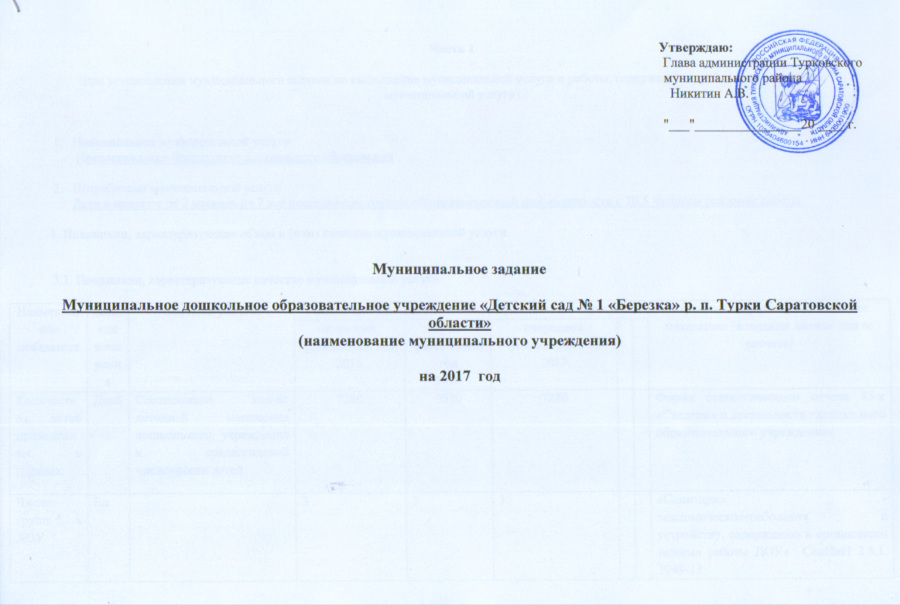 Часть 1(при установлении муниципального задания на выполнение муниципальной услуги и работы, содержащего требования к оказанию муниципальной услуги)Наименование муниципальной услуги Предоставление бесплатного дошкольного образованияПотребители муниципальной услугиДети в возрасте от 2 месяцев до 7 лет посещающие группы общеразвивающей направленности с 10,5 часовым режимом работы.3. Показатели, характеризующие объем и (или) качество муниципальной услуги. 3.1. Показатели, характеризующие качество муниципальной услуги 3.2. Объем муниципальной услуги (в натуральных показателях) 4. Порядок оказания государственной услуги 4.1. Нормативные правовые акты (муниципальные правовые акты),регулирующие порядок оказания муниципальной услуги)Закон РФ от 29.12.2012г. № 273 – ФЗ «Об образовании в Российской Федерации». Приказ Министерства образования и науки РФ от 30.08.2013г. № 1014 «Об утверждении порядка организации и осуществлении образовательной деятельности по основным общеобразовательным программам- общеобразовательным программам дошкольного образования».«Санитарно  - эпидемиологические требования к устройству, содержанию и организации режима работы ДОУ»  СанПиН 2.4.1. 3049-13.Постановление главы администрации Турковского МР от 29.08.2011 г. № 606 порядке формирования муниципального задания на оказание муниципальных услуг (выполнение работ) муниципальными учреждениями и финансового обеспечения выполнения этого задания. 4.2. Порядок информирования потенциальных потребителей муниципальной услуги 5. Основания для досрочного прекращения исполнения муниципального задания: реорганизация ДОУ, ликвидация ДОУ, аннулирование лицензии на право ведения образовательной деятельности, инициатива родителей.  6. Предельные цены (тарифы) на оплату муниципальной услуги в  случаях, если федеральным законом предусмотрено их оказание на платной основе 6.1. Нормативные правовые акты (муниципальные правовые акты), устанавливающие цены (тарифы) либо порядок их установления  6.2. Орган местного самоуправления (структурное подразделение администрации Турковского муниципального района, устанавливающий цены (тарифы).  6.3. Значения предельных цен (тарифов) 7. Порядок контроля за исполнением муниципального задания 8. Требования к отчетности об исполнении муниципального задания 8.1. Форма отчета об исполнении муниципального задания 8.2. Сроки представления отчетов об исполнении муниципальногозадания: количественные, качественные показатели – 1 раз в год( по данным на 1 января, не позднее 15 числа месяца следующего за отчетный)  8.3. Иные требования к отчетности об исполнении муниципального задания: нет 9. Иная информация, необходимая для исполнения (контроля за исполнением) муниципального задания: нет.Наименование показателяЕдиница измеренияФормула расчетаЗначения показателей качества муниципальной услугиЗначения показателей качества муниципальной услугиЗначения показателей качества муниципальной услугиЗначения показателей качества муниципальной услугиЗначения показателей качества муниципальной услугиИсточник информации о значении показателя (исходные данные для ее расчета)Наименование показателяЕдиница измеренияФормула расчетаотчетный финансовый год 2015текущий финансовый год       2016очередной финансовый год 2017Источник информации о значении показателя (исходные данные для ее расчета)Количество детей проведенных в группах.ДнейСоотношение кол-во детодней посещения дошкольного учреждения к среднегодовой численности детей 728055707280Форма статистического отчета 85-к «Сведения о деятельности дошкольного образовательного учреждения»Число групп в ДОУЕд.333«Санитарно  - эпидемическиетребования к устройству, содержанию и организации режима работы ДОУ»  СанПиН 2.4.1. 3049-13Наличие лицензии на право образовательной деятельностиШт.111Лицензия Наличие у всех педагогических работников высшего образования%Соотношение численности пед. работников имеющих высшее образование к общему числу пед. работников878790Форма статистического отчета 85-к «Сведения о деятельности дошкольного образовательного учреждения»Доля педагогических работников прошедших повышение квалификации не реже 1 раза в 3 года.%Соотношение численности пед. работников прошедших повышение квалификации не реже 1 раза в 3 года к общему кол – ву пед работников  909090Свидетельства о прохождении курсов повышения квалификацииДоля педагогических работников, которым присвоена I квалификационная категория. %Кол – во педагогов I категории.10010090Аттестационный лист, приказ.Наименование показателяЕдиница измеренияЗначения показателей объема муниципальной услугиЗначения показателей объема муниципальной услугиЗначения показателей объема муниципальной услугиЗначения показателей объема муниципальной услугиЗначения показателей объема муниципальной услугиИсточник информации о значении показателяНаименование показателяЕдиница измеренияотчетный финансовый год2015текущий финансовый год2016очередной финансовый год 2017Источник информации о значении показателяРеализация общеобразовательных программ дошкольного образованияЧел.535353Отчет Способ информированияСостав размещаемой информацииЧастота обновления информацииСредства массовой информацииИнформация о проводимых мероприятиях в ОУПо мере необходимостиО сайте муниципального бюджетного образовательного учрежденияСведения о местонахождении учреждения, почтовым и электронном адресах, контактных телефонах, режиме работы, днях открытых дверей, наименовании направлений оказываемых услуг.Информация на сайте обновляется по мере изменения в документахИндивидуальная работа с родителямиЗаключение договоров, знакомство с нормативно – правовыми документами регламентирующие работу учрежденияПо мере необходимостиРодительские собрания, публичный докладИнформация о результатах контроля над выполнением муниципального задания, отчет о выполнении муниципального задания.2 раза в годНаименование услугиЦена (тариф), единица измеренияФормы контроляПериодичностьНаименование структурных подразделений администрации Турковского муниципального района, осуществляющих контроль за выполнением муниципального задания (оказанием услуги)Текущий контроль- внутренний- внешнийпо мере необходимостиРуководители образовательных учреждений и их заместители, управления образования администрации Турковского МР.Плановые проверкиВ соответствии с планом графикомРоспотребнадзор, органы Государственной противопожарной службы и другие государственные и муниципальные контролирующие органы.Наименование показателяЕдиница измеренияЗначение, утвержденное в муниципальном задании на отчетный периодФактическое значение за отчетный периодХарактеристика причин отклонения от запланированных значенийИсточник информации о фактическом значении показателя